INSTITUTO SUPERIOR PORTEÑO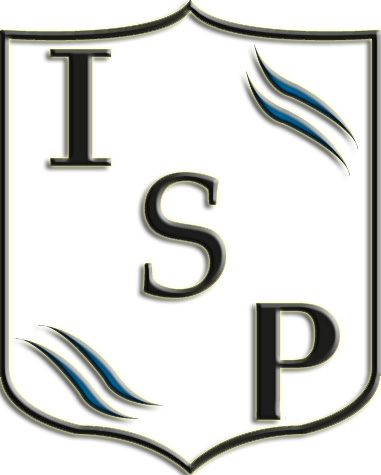  						PROGRAMA DE EXAMENGEOGRAFÍA4º - 2024						Prof Daiana BordónUnidad 1: “Espacio geográfico argentino y la inserción productiva  de la Argentina en el mundo”.Sitio y posición de Argentina en América y en el mundo. Mapa político actual. El conflicto por la soberanía en las Islas Malvinas. La Argentina en el Tratado Antártico. Ciclos económicos en Argentina: Modelo agroexportador. Modelo de Industrialización por Sustitución de Importaciones: la primera etapa y las políticas proteccionistas e industria nacional, segunda etapa, el desarrollismo y la industria multinacional. Modelo Neoliberal: la apertura económica, el disciplinamiento social, concentración de la riqueza y los cambios de las funciones del Estado. El proceso de privatización. Unidad 2: “Las condiciones físico – naturales de la República Argentina”.Principales características físico-naturales del territorio argentino: las formas del relieve; las variedades climáticas y las ecorregiones; las cuencas hídricas. Vientos locales: Zonda, Pampero y Sudestada. La diagonal árida. Unidad 3: “Espacios rurales y procesos productivos en la República Argentina”.Los espacios rurales tradicionales e innovadores: permanencias y cambios productivos, tecnológicos y organizacionales. Usos agrarios del suelo: las producciones de tipo pampeana y extrapampeana. Las producciones extrapampeana y la crisis de las economías regionales. Los procesos de agriculturización, sojización y pampeanización.  Las nuevas tendencias agropecuarias y su impacto socioambiental. Manejo de los recursos naturales. Los sectores mineros y forestales.Unidad 4: “Transformaciones y problemáticas urbanas en la República Argentina”.Transformaciones recientes en ciudades medianas y grandes. Su impacto en la morfología, la dinámica y la jerarquía urbanas.Análisis de los aglomerados Gran Buenos Aires, Gran Córdoba y Gran Rosario.La segregación residencial y los contrastes sociales. El acceso a los servicios. Las áreas industriales en Argentina: localizaciones tradicionales, nuevas localizaciones y la creación de parques industriales. Las neorruralidades y las articulaciones rural – urbanas.